2020.08.25INSTITUTO DE CIENCIAS BIOMÉDICAS - UNIVERSIDADE DE SÃO PAULOAula T/P1:  MORFOLOGIA BACTERIANAProfa. Elisabete Vicente (bevicent@usp.br) (Dia 2 / 2)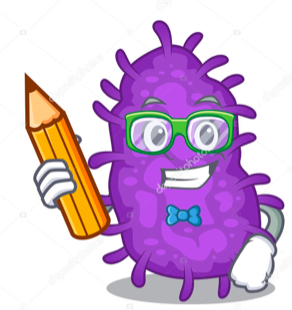 RELATÓRIO: Morfologia microscópica bacteriana - COLORACAO DE GRAMOBJETIVO: O objetivo desta prática é a observação da morfologia de células bacterianas ao M.O.. Nesta abordagem, os esfregaços foram submetidos à coloração de Gram.E) QUESTÕES PARA ESTUDO   -       RESPOSTAS1. Complete a Fig. 6 A e B abaixo, desenhando as morfologias de cada bactéria.R: Estão abaixo:Fig 6A: Morfologias e colorações observações feitas ao M.O. (aumento de 1.000X) de células bacterianas que foram submetidas a Coloração de Gram.  Fig. 6B Visualizações ao Microscópio óptico (M.O.) de lâminas com bactérias coradas pela “Coloração de Gram” e os resultados obtidos correspondentes de suas MORFOLOGIAS.2. Descreva a estrutura e composição das paredes de bactérias Gram-positivas e da parede celular de bactérias Gram-negativasR: A parede celular de bactérias Gram-positivas é composta por uma espessa camada de peptideoglicano que também e chamado de mureina.   A parede celular de bactérias de bactérias Gram-negativas é composta por uma fina camada de peptideoglicano e mais exteriormente por uma membrana externa. A região que fica entre a membrana citoplasmática e a membrana externa é chamada de “espaço periplasmático”. 3. Desenhe a parede de cada tipo de uma bactéria Gram-positiva e de uma bactéria Gram-negativa.R: Desenhe copiando a Fig. 4 do primeiro dia desta Prática ou consultando slides da Aula Teórica (AulaT) correspondente ou livro didático.4. Comente cada uma das etapas da Coloração de Gram.R: Inicialmente precisamos obter um esfregaço bacteriano e fixá-lo ao calor:Agora, podemos realizar a Coloração de Gram:5. Quais são as informações fornecidas pela “Coloração de Gram”?R: Permite subdividir as bactérias em:- Cocos Gram-positivos- Cocos Gram-negativos- Bacilos Gram-positivos- Bacilos Gram-negativos6. Por que a “Coloração de Gram” é importante?R: A Coloração de Gram permite a visualização da morfologia e da resposta a este método de coloração, o que permite a identificação de grande parte das bactérias patogênicas. Todavia, é importante lembrar que há várias bactérias patogênicas que a Metodologia de Coloração de Gram não pode ser aplicada, como ocorre, por exemplo, em:- Micobactérias, pois estas contêm uma camada externa muito espessa de lipídeos (chamados ácidos micólicos);- Bactérias espiraladas, como Leptospira e Treponema, pois estas são muito fininhas e o máximo aumento oferecido pelo M.O. não permite a visualização. Podemos visualizar estas bactérias empregando M.O. somente após estas bactérias terem sido submetidas a espessamento com íons prata; - Bactérias muito pequenas, como Rickettsia e Clamídia (Chlamydia trachomatis, que causa DST), pois estas bactérias são muito pequenas.Assim, podemos concluir que a “Coloração de Gram” é muito, muito importante para o diagnóstico das bactérias que causam doenças, pois é a primeira Etapa que precisa ser realizada para a identificação de uma bactéria. Após terem sido subdivididas em pela morfologia e pelo padrão de coloração (Resposta 5 acima) chaves bioquímicas adequadas para cada subtipo são executadas para se chegar a identificação final da bactéria.  Devemos nos lembrar que há outras colorações bacterianas muito importantes, como a Coloração de Ziehl-Neelsen, que permite a identificação dos “Bacilos Álcool-ácido Resistentes” (BAAR) característica de Micobactérias (Mycobacterium tuberculosis, M. leprae).E aí, ...acertou tudo!!     Parabéns!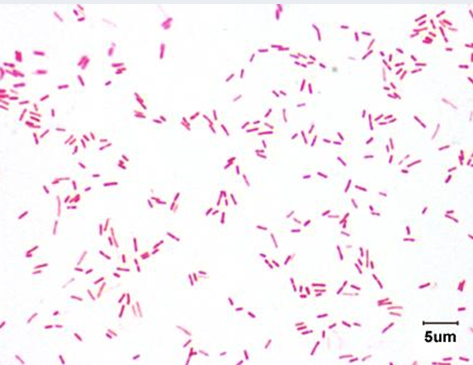 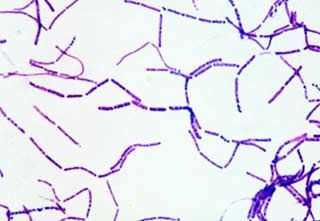 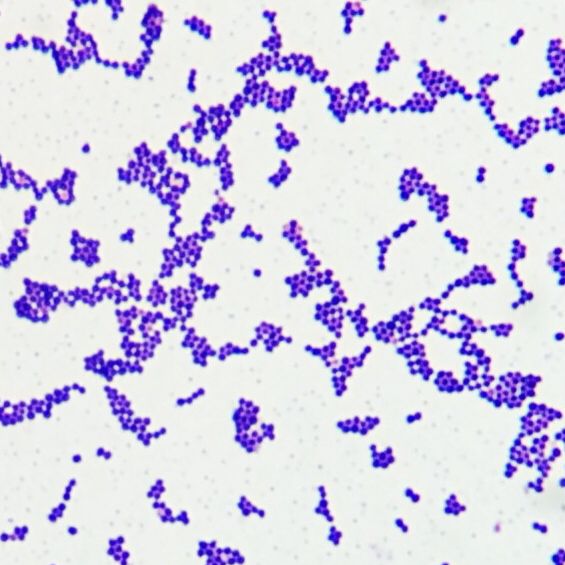 Escherichia coliBacillus spStaphylococcus aureusStreptococcus pyogenesE. coliBacillus spStaphylococcus spStreptococcus spbacilobaciloCocoCoconegativopositivoPositivoPositivo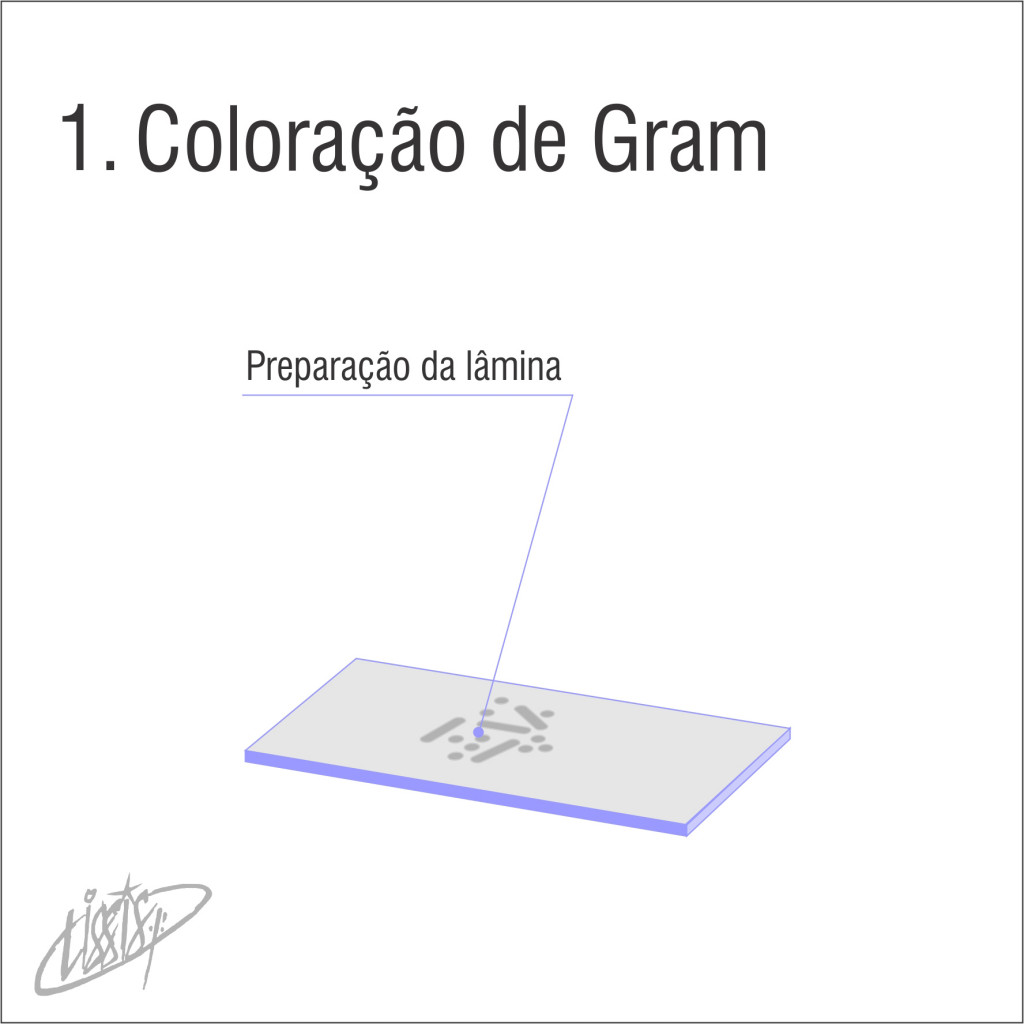 - Espalhar em uma lâmina 1 alçada (ou 5 ml) de uma cultura bacteriana,- Deixar secar em temperatura ambiente,- Fixar passando a parte inferior da lâmina sobre a chama do bico de Bunsen, rapidamente, 3 vezes.- Incubar a temperatura ambiente (por uns 3 min) até a temperatura da lâmina retornar a temperatura ambiente.Etapa 1- Cobrir o esfregaço com Violeta e incubar por 1 min.  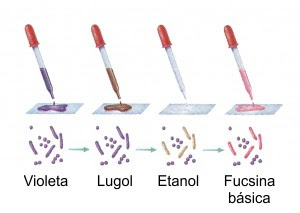 Resultado: Todas as células coram-se em roxo  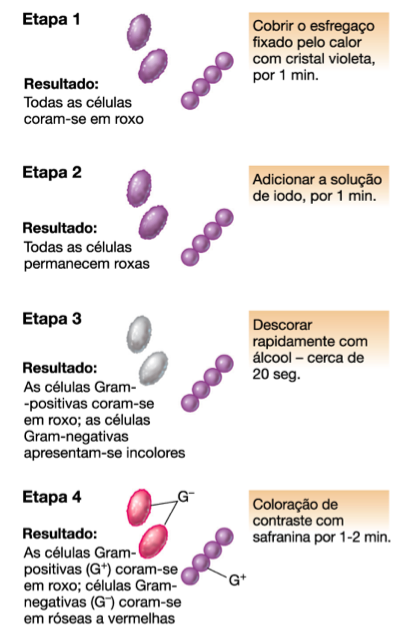 Etapa 2- Lavar com um filete de água para remoção do corante VioletaEtapa 3- Cobrir o esfregaço com Lugol e incubar por 1 min. Resultado: Todas as células permanecem coradas em roxo Etapa 4- Descoloração diferencial com álcool. Lavar os esfregaços por 10 seg com etanol. - Interromper o efeito do álcool, lavando com filete de água.Resultado: As células Gram-positivas permanecem roxas e as células Gram-negativas ficam incolores. Etapa 5- Cobrir o esfregaço com Fucsina incubar por 30 seg.  - Lavar com filete de água, para remoção do excesso de corantes.Resultado: As células Gram-positivas permanecem roxas e as células Gram-negativas se coram em rosa. Etapa 6- Secar a lâmina entre folhas de papel de filtro- Observar ao M.O. 